COURS À DISTANCE – CLASSE DE PREMIÈRE (A & B)Les activités proposées permettent la continuité des apprentissages. Les ressources disponibles sur Pronote ou sur hglycee.fr vous permettent de continuer à travailler mais vous n’êtes pas seuls : contactez vos enseignants et vos amis si vous avez des difficultés. 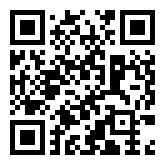 Contacts des enseignantsSemaine du 6 avril 2020 Parution chaque mardi avec les corrections de la semaine précédenteGÉOGRAPHIEThème III – « Les espaces ruraux : multifonctionnalité ou fragmentation ? »Question 9 « La France : des espaces ruraux multifonctionnels, entre initiatives locales et politiques européennes. » Un (1) document est distribué : Le planning que vous êtes en train de lireJOUR 1 : Activité sur le manuel de Géographie, pages 208-209 et pages 210 et 211.Lisez et comprenez les cours (1) « France : des espaces ruraux de moins en moins agricoles » page 208 et (2) «  France : des espaces ruraux recomposés » page 210. Faites les activités en vous référant au deux cours proposés par le manuel de Géographie.  Consigne : Activité 1 faites l’activité « Capacités et méthodes : employer le vocabulaire de géographie à bon escient. » page 209 à l’aide du cours page 208 et des documents des pages 208-209. Activité 2 faites l’activité « Capacités et méthodes : confronter deux documents » page 211, qui consiste à répondre aux deux questions page 211JOUR 2 : Travail sur le manuel de Géographie : « Des espaces ruraux de plus en plus multifonctionnels » page 221. Vous allez réutiliser les notions vues dans l’étude des cours et des documents pour analyser de manière critique deux documents. L’objectif est double : d’une part savoir réutiliser les éléments de cours pour analyser la pertinence d’un document, d’autre part savoir mettre en relation deux documents pour montrer ce qu’ils ont en commun ET quelles informations spécifiques ils vous apportent. Relisez-vous soigneusement.  Consigne : rédiger un paragraphe pour répondre à la consigne « La cohabitation entre l’agriculture et les autres activités dans les campagnes françaises » et un autre paragraphe pour répondre à la consigne « Pourquoi cette cohabitation peut entraîner des conflits d’usage ». JOUR 3 : 3 QCM Pronote le vendredi 10 avril 2020 entre 07h30 et 12h0 sur la Première Guerre mondiale. Obligatoires & Notés. Rendez-vous sur Pronote : vérifiez à l’avance que vos codes de connexion fonctionnent. Prenez contact à l’avance avec la direction du Lycée La Fontaine si vous rencontrez des problèmes de connexion. Consigne : répondez aux trois questionnaires portant sur la fiche (19) d’Histoire « La Première Guerre mondiale, une guerre totale » et sur les corrections des questions sur le manuel d’Histoire, dossier « Les tirailleurs sénégalais dans le Première Guerre mondiale ». NOMS & Prénoms :Emails : WhatsApp : Horaires de permanence : ALI YÉRO Souleymaneali-yero.souleymane@fontaine.ne96 55 86 1709h00 – 12h00BERTHO Erwanbertho.erwan@fontaine.ne80 40 58 9809h00 – 12h00KOSSOU Ronankossou.ronan@fontaine.ne00 33 6 83 98 12 8909h00 – 12h00